Your Family Violence Court Hearingimportant information for court users Issued June 2021What do I need to do?You must contact us three business days before your hearing to help us prepare your case for court. The information you provide will ensure that we have your current contact details and that we can connect you with legal and support services to help you prepare for court.If you do not contact us before your hearing day, the court can hear your matter in your absence. How do I complete the form? You can complete the form online using the QR codes below: Otherwise, you can: complete the attached pre-court information form and provide it to the court where your case is listed call or email the court where your matter is listed. You can find the contact details for your local court on our website www.mcv.vic.gov.au.Do I need to come to court for my hearing?The court will decide how you participate in your court hearing. In most cases, the respondent (the person the applicant is against) must take part in the court hearing in person. Affected family members (the person protected by the order) can choose how they want to take part in the court hearing.The court must comply with public health directions issued by the Chief Health Officer, and this may affect how you participate in your hearing. Check the Magistrates’ Court of Victoria website for the latest advice on attending court. Should I get legal advice?You are encouraged to get legal advice before your court hearing. The following legal services may be able to provide some free legal advice, or you can contact a private lawyer in your area:Victoria Legal Aid			www.legalaid.vic.gov.au 	1300 792 387 Community Legal Centre		www.fclc.org.au			1300 792 387Victorian Aboriginal Legal Service 	www.vals.org.au 		1800 064 865Djirra Legal Services			www.djirra.org.au		1800 105 303FVIO pre-court informationIf you are in immediate danger, call ‘000’.This form will help us prepare your case for court. This form gives the court information about your legal and other needs, as well as the best way to contact you. Please complete this form and return it to your local Magistrates’ Court by email or mail no later than three business days before your court hearing, otherwise  contact your closest court. How the court will use this informationThe court will:include the information in this form on the court fileuse the information in this form to assist with giving you of any documentsask for your approval before it shares any of your information with an outside support agency, such as Victoria Legal Aid. The court will not share any personal information you include on this form with any other person involved in this case.About your hearingPlease provide your hearing details if you know them. If you don’t know your hearing details, we will use your contact details to locate your hearing information.Your contact detailsVictoria Police Did the police apply for the family violence intervention order?                    Yes      No      Unsure If Yes, have you spoken to the police about your upcoming hearing?           Yes      No     Unsure  
In No, do you agree with the court sharing the information in this form with the police?    Yes      No    (The police will need to talk about the case with you or your lawyer before the hearing date)Legal support servicesWe recommend that you get legal advice before your court hearing. You can:talk to one of the free legal services listed on the ‘Your Family Violence Court Hearing’ page; orcontact a private lawyer.You can also ask to talk to a duty lawyer on your hearing day. The duty lawyer gives free legal advice to people going to court on their hearing day. If No, would you like to talk to a free duty lawyer about your case? 			       Yes         NoIf Yes, do you agree that the court can share you contact details with the duty lawyer?    Yes        No (This may occur before or on the hearing day. You can find information about duty lawyers on the Magistrates’ Court of Victoria website www.mcv.vic.gov.au. )
Going to your court hearing Will you be taking part in the court hearing? 			   Yes	      No 	     Unsure(The magistrate may cancel or hear the intervention order application if you don’t take part in the hearing)How would you like to take part in your hearing? (The court will decide how you take part in your court hearing) 

    In person		      Online  		     Phone		    Unsure   If Online or Unsure, do you have the technology, you need to take part in court online?      Yes      No    What technology do you have, for example, a computer, stable internet connection? __________________________________________________________________________________________Is there anything you want us to know to help us decide how you will participate in your court hearing?  Eg: COVID-19 restrictions; wheelchair access, separate waiting area

_______________________________________________________________________________Are you applying to have your hearing moved to a later date? 	      Yes	      No 	     UnsureIf yes, why do you need to move your hearing date? Reasons for moving your hearing date can include waiting for legal advice or medical reasons.The court will decide if it can move your hearing - we cannot guarantee that we can move your hearing. If there is a temporary intervention order in place, this will continue until the next hearing date______________________________________________________________________________________________________________________________________________________________________________________________________________________________________________________________________________
Please email your local court to provide evidence (e.g. medical certificate, flight details) of the reason you are requesting an adjournmentIf you are the Applicant or Affected Family Member:If you are the Respondent, do not complete this section. Please proceed to the ‘If you are the Respondent’ section.Are you supportive of the order against the respondent (the person the order has been made against)?     Yes		      No 		     Unsure		    Waiting for legal adviceIf no or unsure, can you explain why you don’t want the order? 
______________________________________________________________________________________________________________________________________________________________________________________________________________________________________________________________________________(Please note that if the police started the family violence intervention order application, they may still ask for an order without your approval. It is recommended you contact the court if you no longer want an order against the respondent)If you are the Respondent:If you are the Applicant/Affected Family Member, do not complete this section.Do you agree to a final intervention order being made against you?     Yes		      No 		     Unsure 		    Waiting for legal advice(You can agree to a final intervention order being made against you, without admitting to the allegations in the family violence intervention order application)Support services available at Court Do you need an interpreter at the hearing?						    Yes      No   If yes, what type of interpreter do you need? (e.g. Vietnamese, AUSLAN)     ___________________________(The court can give you an interpreter if you ask for one. This is a free service. If the other person involved also needs an interpreter, the court will make sure their interpreter is different to yours)Are you currently supported by a family violence service provider? 			     Yes      No   If no, would you like the court to refer you to the family violence practitioner? 		     Yes      No   Family violence practitioners may be available at your local court. You can find information about what they do on the Magistrates’ Court of Victoria website:
www.mcv.vic.gov.au/news-and-resources/publications/family-violence-practitioner-informationAre you, or someone involved in your court hearing, Aboriginal or Torres Strait Islander?    Yes - Aboriginal	    Yes – Torres Strait Islander        Yes – Aboriginal and Torres Strait Islander   No 		  Unsure			       I don’t want to sayIf available, we may be able to connect Aboriginal and Torres Strait Islander clients with culturally appropriate servicesIf yes, unsure or I don’t want to say:
if available, would you like to speak with a Koori family violence practitioner? 		    Yes      No   You can read more about what the Koori family violence practitioner does on the Magistrates’ Court of Victoria website:
www.mcv.vic.gov.au/news-and-resources/publications/family-violence-practitioner-information				Are you, or someone involved in your court hearing lesbian, gay, bisexual, trans and gender diverse, intersex, queer or questioning (LGBTIQ+)?    Yes 		   No 			  Unsure	 	        I don’t want to sayWe may be able to connect LGBTIQ+ clients with services that meet the needs of LGBTIQ+ communities.If yes, unsure or I don’t want to say:
If available, would you like to speak with an LGBTIQ+ family violence practitioners? 	     Yes      No   	You can read more about what the LGBTIQ+ family violence practitioner does on the Magistrates’ Court of Victoria website:www.mcv.vic.gov.au/news-and-resources/publications/family-violence-practitioner-informationIf yes to any of the questions above, 
Do you agree to the court sharing your details with selected support services?   			     Yes      No   Support services available for Applicants and Affected Family MembersThe court can give you some support to help you with your family violence matter. For extra support, you may want to contact these free services:
Support services available for RespondentsThe court can give you some support to help you with your family violence matter. For extra support, you may want to contact these free services:
Applicant formPerson protected by the orderRespondent form
Person the application is against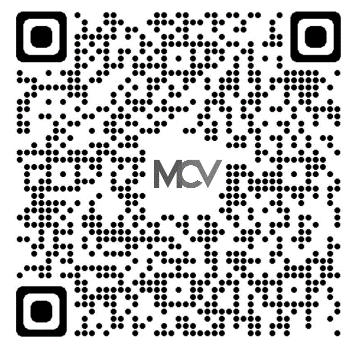 https://www.mcv.vic.gov.au/pre-court-information-form-applicant-and-affected-family-member 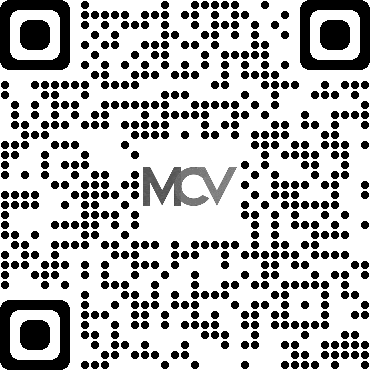 https://www.mcv.vic.gov.au/pre-court-information-form-respondent Case number (if known)Court date 
(Date of hearing)Court locationI am the:     Applicant/Affected Family Member (the person applying for, or to be protected by the order) 
                     Respondent  (the person the order has been made against)I am the:     Applicant/Affected Family Member (the person applying for, or to be protected by the order) 
                     Respondent  (the person the order has been made against)I am the:     Applicant/Affected Family Member (the person applying for, or to be protected by the order) 
                     Respondent  (the person the order has been made against)I am the:     Applicant/Affected Family Member (the person applying for, or to be protected by the order) 
                     Respondent  (the person the order has been made against)Please provide the name of the other party involved in this matter: _______________________________This is to help the court locate your matter if you have not provided a case numberPlease provide the name of the other party involved in this matter: _______________________________This is to help the court locate your matter if you have not provided a case numberPlease provide the name of the other party involved in this matter: _______________________________This is to help the court locate your matter if you have not provided a case numberPlease provide the name of the other party involved in this matter: _______________________________This is to help the court locate your matter if you have not provided a case number Name:DOB:Preferred name:Phone My number is confidential My number is confidentialDoes the other person know your phone number? Does the other person know your phone number?    Yes     No    Unsure   Yes     No    UnsureEmail My email is confidential My email is confidentialDoes the other person know your email address? Does the other person know your email address?    Yes     No    Unsure   Yes     No    UnsureAddress My address is confidential My address is confidentialSuburb      Postcode      Does the other person know your address? Does the other person know your address?    Yes     No    Unsure   Yes     No    UnsureThe safest way to contact me is by:                   Phone                   Email                  Mail     Please note: If the court is contacting you by phone, this will occur between the hours of 9am and 5pm Monday to FridayThe safest way to contact me is by:                   Phone                   Email                  Mail     Please note: If the court is contacting you by phone, this will occur between the hours of 9am and 5pm Monday to FridayThe safest way to contact me is by:                   Phone                   Email                  Mail     Please note: If the court is contacting you by phone, this will occur between the hours of 9am and 5pm Monday to FridayThe safest way to contact me is by:                   Phone                   Email                  Mail     Please note: If the court is contacting you by phone, this will occur between the hours of 9am and 5pm Monday to FridayThe safest way to contact me is by:                   Phone                   Email                  Mail     Please note: If the court is contacting you by phone, this will occur between the hours of 9am and 5pm Monday to FridayIs a lawyer helping you with this matter?Is a lawyer helping you with this matter?YesNoIf yes, please provide their details: Name:   Name:   Law firm: Law firm: Safe Steps – Family Violence Response Centrewww.safesteps.org.au1800 015 188InTouch – Multicultural Centre Against Family Violencewww.intouch.org.au 1800 755 9881800RESPECT – Family Violence Counselling Servicewww.1800respect.org.au1800 737 732No to Violence – Service for men who use violencewww.ntv.org.au 1300 766 491InTouch – Multicultural Centre Against Family Violencewww.intouch.org.au 1800 755 9881800RESPECT – Family Violence Counselling Servicewww.1800respect.org.au1800 737 732